Papua New GuineaQUESTIONNAIRE ON REGULATORY INFORMATION FOR IMPLEMENTATION IMT NETWORK IN ASIA-PACIFIC REGIONQuestion 1:Institution/Company Information and ProfileName of the institution	: National Information & Communications Technology AuthorityName of contact person	: Hans AdegMailing Address		: hadeg@nicta.gov.pgPhone				: (+675) 3033271Email Address 		: hadeg@nicta.gov.pgMy institution is (please choose) : Regulator	/ Operator / Vendor / Others	 <please describe your answer here>Question 2:Which IMT technology being use and will be used or technology neutral in these bands?Please fill in the frequency bands used for IMT and specify which IMT technology (e.g. WCDMA, HSPA, LTE, LTE-A, TDD-LTE, 3GPP Release 10, …) being used, if not IMT please answer “non-IMT”.Question 3:Please provide (or refer to) characteristics, and protection criteria, for implementing the IMT systems/networks in Question 2, and similar information for non-IMT services, within the IMT band and in the neighboring bands.Answer:  No specific characteristics and protection criteria except for an optimum filter and general guard-band requirement to separate IMT Downlink on 800 MHz band edge and Non-IMT uplink in 900 MHz band.Question 4:Which case of coexistence as illustrated below and the technical conditions must be applied to each IMT block (e.g power limit, emission mask for spectrum block, pfd limit, …) to support technology neutrality and spectrum efficiency? Case A: coexistence between IMT block and IMT in adjacent block in same IMT band Case B: coexistence between IMT block and non-IMT in adjacent block in same IMT bandCase C: coexistence between IMT block in IMT band and non-IMT block in adjacent bandCase D: coexistence between IMT block and non-IMT block co-channel but adjacent geographical areaCase E: coexistence between IMT block and other IMT block co-channel but adjacent geographical area___________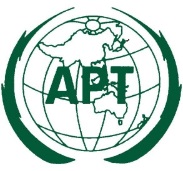 ASIA-PACIFIC TELECOMMUNITYDocument No.:The 23nd Meeting of the APT Wireless Group (AWG-23) AWG-23/INP-33AWG-23/INP-3309 – 13 April 2018, Da Nang City, Socialist Republic of Viet Nam02 April 201802 April 2018Frequency band(MHz)Frequency Block (MHz)Frequency Block (MHz)OperatorIMT TechnologyChannel bandwidth (MHz)Frequency band(MHz)UplinkDownlinkOperatorIMT TechnologyChannel bandwidth (MHz)703 – 748 / 758 – 803703 – 718758 – 773Under AllocationLTE10703 – 748 / 758 – 803718-733773-788Digicel PNGLTE10703 – 748 / 758 – 803733 - 748788 - 803Telikom PNG LTE10806 – 834 / 851 – 879806 - 824851- 869Under re-farming806 – 834 / 851 – 879824 - 835869 -880Telikom PNGWCDMA5806 – 834 / 851 – 879880 – 915 / 925 – 960880 – 899925 – 944Digicel PNG Non-IMT (GSM)&WCDMA0.25880 – 915 / 925 – 960899 – 915944 – 960Bemobile LTE10880 – 915 / 925 – 960880 – 899925 – 944Digicel PNG Non-IMT (GSM)&WCDMA0.25880 – 915 / 925 – 9601710 – 1785 / 1805 –18801710 – 17401805 – 1835Digicel PNGLTE201710 – 1785 / 1805 –18801740 - 17601835 -1855Under AllocationLTE201710 – 1785 / 1805 –18801760 - 17851855 - 1880Telikom PNGLTE201920-1980/ 2110-21701920-19402110-2130Under Allocation WCDMA51920-1980/ 2110-21701940-19502130-2140Bemobile WCDMA51920-1980/ 2110-21701950-19702140-2150Under AllocationWCDMA5 Frequency band (MHz)CaseTechnical condition703 – 748 / 758 – 803ANone703 – 748 / 758 – 803B703 – 748 / 758 – 803C703 – 748 / 758 – 803DNone703 – 748 / 758 – 803ESeparation distance under consideration806 – 834 / 851 – 879ANone806 – 834 / 851 – 879B806 – 834 / 851 – 879CCompliant with Emission mask defined in ETSI EN 301 908806 – 834 / 851 – 879DNone806 – 834 / 851 – 879ESeparation distance under consideration880 – 915 / 925 – 960ANone880 – 915 / 925 – 960B880 – 915 / 925 – 960C880 – 915 / 925 – 960DMaximum separation required880 – 915 / 925 – 960ESeparation distance under consideration1710 – 1785 / 1805 –1880ANone1710 – 1785 / 1805 –1880BCompliant with Emission mask defined in ETSI EN 301 9081710 – 1785 / 1805 –1880CCompliant with Emission mask defined in ETSI EN 301 9081710 – 1785 / 1805 –1880DMaximum separation required1710 – 1785 / 1805 –1880ENon1920-1980/ 2110-2170A1920-1980/ 2110-2170B1920-1980/ 2110-2170CCompliant with Emission mask defined in ETSI EN 301 9081920-1980/ 2110-2170DMaximum separation required1920-1980/ 2110-2170ENonABCDE